به نام خدا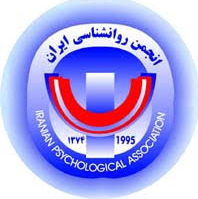 فرم تعارض منافع 
دو فصلنامه روانشناسی معاصربه موجب این توافقنامه‏، نویسنده مسئول مقاله از جانب سایر نویسندگان اعلام می‏کند که در رابطه با انتشار مقاله ارائه شده آنها به طور کامل از چالش‌های اخلاق نشر نظیر سرقت علمی / ادبی، سوء رفتار، جعل داده‏ها و یا ارسال و انتشار دوگانه پرهیز کرده‌ند. به علاوه، برای انتشار این اثر منافع تجاری وجود ندارد و نویسندگان در قبال ارائه اثر خود وجهی از مؤسسه یا شخص ثالثی دریافت نکرده‏اند. این فرم نشان می‏دهد که متن مقاله چگونه توسط نویسندگان تهیه و به دوفصلنامه ارائه شده است. نویسنده مسئول از جانب سایر نویسندگان این فرم را امضا و تایید ‏‏کرده و اصالت محتوای آن را اعلام می‏‏نماید. همچنین، نویسنده مسئول از جانب سایر نویسندگان اعلام می‏دارد که این اثر قبلا در جای دیگری منتشر نشده، همزمان به نشریه دیگری ارسال نشده و کلیه حقوق استفاده از محتوا، جدول‌ها، شکل‌ها و ... به ناشر محول شده است.به نام خدافرم اصالت مقاله 
دو فصلنامه روانشناسی معاصرنويسنده گراميبا سلام و احتراماين نامه به منزله تعهد كتبي شما به مجله است و ارزش ديگري، حتي در حد اعلام وصول مقاله، ندارد.1- مقاله فوق همزمان براي مجله و يا مكتوبه‌اي ديگر ارسال نشده و تا تعيين تكليف آن از سوي مجله روانشناسی معاصر  نيز نخواهد شد. بله		 خير  هيچ‌كدام (لطفا توضيح دهيد): ........................................................................................................................................................................................................................................................................................ ...................................................................................................................................................................................................................................................................................2- اصالت و درستي مقاله فوق مورد تاييد است. بله		 خير هيچ‌كدام (لطفا توضيح دهيد): ........................................................................................................................................................................................................................................................................................ ...................................................................................................................................................................................................................................................................................3- مقالة فوق تماما توسط اينجانب (مولف نخست) نوشته شده است. بله		 خير هيچ‌كدام (لطفا توضيح دهيد): ........................................................................................................................................................................................................................................................................................ ...................................................................................................................................................................................................................................................................................4- آيا همكاران شما از ذكر نامشان به عنوان نويسنده مشترك مطلع و با آن موافق هستند؟ بله		 خير هيچ‌كدام (لطفا توضيح دهيد): ........................................................................................................................................................................................................................................................................................ ...................................................................................................................................................................................................................................................................................5- آيا، در صورت نياز، همكاران شما موارد فوق را تاييد مي‌كنند؟ بله		 خير هيچ‌كدام (لطفا توضيح دهيد): ........................................................................................................................................................................................................................................................................................ ...................................................................................................................................................................................................................................................................................6- مطالب فوق تاييد مي‌شود. نام‌ و نام‌خانوادگي:								تاريخ:			عنوان مقاله:عنوان مقاله:عنوان مقاله:عنوان مقاله:عنوان مقاله:عنوان مقاله:عنوان مقاله:نام  نویسنده مسئول:نام  نویسنده مسئول:نام  نویسنده مسئول:آدرس پست الکترونیکی:آدرس پست الکترونیکی:آدرس پست الکترونیکی:آدرس پست الکترونیکی:وابستگی سازمانی:وابستگی سازمانی:وابستگی سازمانی:تلفن:تلفن:تلفن:تلفن:آیا نویسندگان یا موسسه مربوطه وجهی از یک شخص ثالث (دولتی، تجاری، بنیاد خصوصی و غیره) برای هر بخشی از مقاله ارائه شده (شامل کمک‏های مالی، نظارت بر داده‏ها، طراحی مطالعه، آماده‏سازی اثر، تجزیه و تحلیل آماری و ...) دریافت کرده‌اند؟آیا نویسندگان یا موسسه مربوطه وجهی از یک شخص ثالث (دولتی، تجاری، بنیاد خصوصی و غیره) برای هر بخشی از مقاله ارائه شده (شامل کمک‏های مالی، نظارت بر داده‏ها، طراحی مطالعه، آماده‏سازی اثر، تجزیه و تحلیل آماری و ...) دریافت کرده‌اند؟آیا نویسندگان یا موسسه مربوطه وجهی از یک شخص ثالث (دولتی، تجاری، بنیاد خصوصی و غیره) برای هر بخشی از مقاله ارائه شده (شامل کمک‏های مالی، نظارت بر داده‏ها، طراحی مطالعه، آماده‏سازی اثر، تجزیه و تحلیل آماری و ...) دریافت کرده‌اند؟آیا نویسندگان یا موسسه مربوطه وجهی از یک شخص ثالث (دولتی، تجاری، بنیاد خصوصی و غیره) برای هر بخشی از مقاله ارائه شده (شامل کمک‏های مالی، نظارت بر داده‏ها، طراحی مطالعه، آماده‏سازی اثر، تجزیه و تحلیل آماری و ...) دریافت کرده‌اند؟آیا نویسندگان یا موسسه مربوطه وجهی از یک شخص ثالث (دولتی، تجاری، بنیاد خصوصی و غیره) برای هر بخشی از مقاله ارائه شده (شامل کمک‏های مالی، نظارت بر داده‏ها، طراحی مطالعه، آماده‏سازی اثر، تجزیه و تحلیل آماری و ...) دریافت کرده‌اند؟آیا نویسندگان یا موسسه مربوطه وجهی از یک شخص ثالث (دولتی، تجاری، بنیاد خصوصی و غیره) برای هر بخشی از مقاله ارائه شده (شامل کمک‏های مالی، نظارت بر داده‏ها، طراحی مطالعه، آماده‏سازی اثر، تجزیه و تحلیل آماری و ...) دریافت کرده‌اند؟آیا نویسندگان یا موسسه مربوطه وجهی از یک شخص ثالث (دولتی، تجاری، بنیاد خصوصی و غیره) برای هر بخشی از مقاله ارائه شده (شامل کمک‏های مالی، نظارت بر داده‏ها، طراحی مطالعه، آماده‏سازی اثر، تجزیه و تحلیل آماری و ...) دریافت کرده‌اند؟بلی □خیر □آیا نویسندگان هرگونه اختراعی (در حال انجام، در حال داوری یا ثبت شده) را، که مربوط به این اثر باشد، در دست اقدام دارند؟آیا نویسندگان هرگونه اختراعی (در حال انجام، در حال داوری یا ثبت شده) را، که مربوط به این اثر باشد، در دست اقدام دارند؟آیا نویسندگان هرگونه اختراعی (در حال انجام، در حال داوری یا ثبت شده) را، که مربوط به این اثر باشد، در دست اقدام دارند؟آیا نویسندگان هرگونه اختراعی (در حال انجام، در حال داوری یا ثبت شده) را، که مربوط به این اثر باشد، در دست اقدام دارند؟آیا نویسندگان هرگونه اختراعی (در حال انجام، در حال داوری یا ثبت شده) را، که مربوط به این اثر باشد، در دست اقدام دارند؟آیا نویسندگان هرگونه اختراعی (در حال انجام، در حال داوری یا ثبت شده) را، که مربوط به این اثر باشد، در دست اقدام دارند؟آیا نویسندگان هرگونه اختراعی (در حال انجام، در حال داوری یا ثبت شده) را، که مربوط به این اثر باشد، در دست اقدام دارند؟بلی □خیر □آیا راههای دسترسی دیگری وجود دارد که خوانندگان بتوانند اطلاعات اضافی اثر مذکور را از نویسندگان مقاله دریافت نمایند؟آیا راههای دسترسی دیگری وجود دارد که خوانندگان بتوانند اطلاعات اضافی اثر مذکور را از نویسندگان مقاله دریافت نمایند؟آیا راههای دسترسی دیگری وجود دارد که خوانندگان بتوانند اطلاعات اضافی اثر مذکور را از نویسندگان مقاله دریافت نمایند؟آیا راههای دسترسی دیگری وجود دارد که خوانندگان بتوانند اطلاعات اضافی اثر مذکور را از نویسندگان مقاله دریافت نمایند؟آیا راههای دسترسی دیگری وجود دارد که خوانندگان بتوانند اطلاعات اضافی اثر مذکور را از نویسندگان مقاله دریافت نمایند؟آیا راههای دسترسی دیگری وجود دارد که خوانندگان بتوانند اطلاعات اضافی اثر مذکور را از نویسندگان مقاله دریافت نمایند؟آیا راههای دسترسی دیگری وجود دارد که خوانندگان بتوانند اطلاعات اضافی اثر مذکور را از نویسندگان مقاله دریافت نمایند؟بلی □خیر □آیا جنبه‏ای از این اثر مرتبط با حیوانات آزمایشی یا بیماری‌های خاص انسانی است که نیاز به اعلام و تایید اخلاق نشر باشد؟ آیا جنبه‏ای از این اثر مرتبط با حیوانات آزمایشی یا بیماری‌های خاص انسانی است که نیاز به اعلام و تایید اخلاق نشر باشد؟ آیا جنبه‏ای از این اثر مرتبط با حیوانات آزمایشی یا بیماری‌های خاص انسانی است که نیاز به اعلام و تایید اخلاق نشر باشد؟ آیا جنبه‏ای از این اثر مرتبط با حیوانات آزمایشی یا بیماری‌های خاص انسانی است که نیاز به اعلام و تایید اخلاق نشر باشد؟ آیا جنبه‏ای از این اثر مرتبط با حیوانات آزمایشی یا بیماری‌های خاص انسانی است که نیاز به اعلام و تایید اخلاق نشر باشد؟ آیا جنبه‏ای از این اثر مرتبط با حیوانات آزمایشی یا بیماری‌های خاص انسانی است که نیاز به اعلام و تایید اخلاق نشر باشد؟ آیا جنبه‏ای از این اثر مرتبط با حیوانات آزمایشی یا بیماری‌های خاص انسانی است که نیاز به اعلام و تایید اخلاق نشر باشد؟ بلی □خیر □آیا همه نویسندگان این مقاله متناسب با ترتیب ذکره شده‌ی اسمی در سامانه الکترونیکی دوفصلنامه و در متن مقاله، در تدوین و نگارش مقاله سهم داشتند و همگی نویسندگان این ترتیب اسامی و نویسنده مسئول را پذیرفته‌اند؟آیا همه نویسندگان این مقاله متناسب با ترتیب ذکره شده‌ی اسمی در سامانه الکترونیکی دوفصلنامه و در متن مقاله، در تدوین و نگارش مقاله سهم داشتند و همگی نویسندگان این ترتیب اسامی و نویسنده مسئول را پذیرفته‌اند؟آیا همه نویسندگان این مقاله متناسب با ترتیب ذکره شده‌ی اسمی در سامانه الکترونیکی دوفصلنامه و در متن مقاله، در تدوین و نگارش مقاله سهم داشتند و همگی نویسندگان این ترتیب اسامی و نویسنده مسئول را پذیرفته‌اند؟آیا همه نویسندگان این مقاله متناسب با ترتیب ذکره شده‌ی اسمی در سامانه الکترونیکی دوفصلنامه و در متن مقاله، در تدوین و نگارش مقاله سهم داشتند و همگی نویسندگان این ترتیب اسامی و نویسنده مسئول را پذیرفته‌اند؟آیا همه نویسندگان این مقاله متناسب با ترتیب ذکره شده‌ی اسمی در سامانه الکترونیکی دوفصلنامه و در متن مقاله، در تدوین و نگارش مقاله سهم داشتند و همگی نویسندگان این ترتیب اسامی و نویسنده مسئول را پذیرفته‌اند؟آیا همه نویسندگان این مقاله متناسب با ترتیب ذکره شده‌ی اسمی در سامانه الکترونیکی دوفصلنامه و در متن مقاله، در تدوین و نگارش مقاله سهم داشتند و همگی نویسندگان این ترتیب اسامی و نویسنده مسئول را پذیرفته‌اند؟آیا همه نویسندگان این مقاله متناسب با ترتیب ذکره شده‌ی اسمی در سامانه الکترونیکی دوفصلنامه و در متن مقاله، در تدوین و نگارش مقاله سهم داشتند و همگی نویسندگان این ترتیب اسامی و نویسنده مسئول را پذیرفته‌اند؟بلی □خیر □نام  و نام خانوادگی نویسنده مسئول.....................................................................نام  و نام خانوادگی نویسنده مسئول.....................................................................تاریخ.........................تاریخ.........................امضا.........................امضا.........................امضا.........................*لطفا عنوان كامل مقاله ارسالي را در اين قسمت بنويسيد: